Graphing StoriesFor each graph shown, write a brief story to describe the inequality illustrated. Your story should explain what the line represents and what the shading represents. Finally, write an algebraic inequality for the graph show.1. 	2. 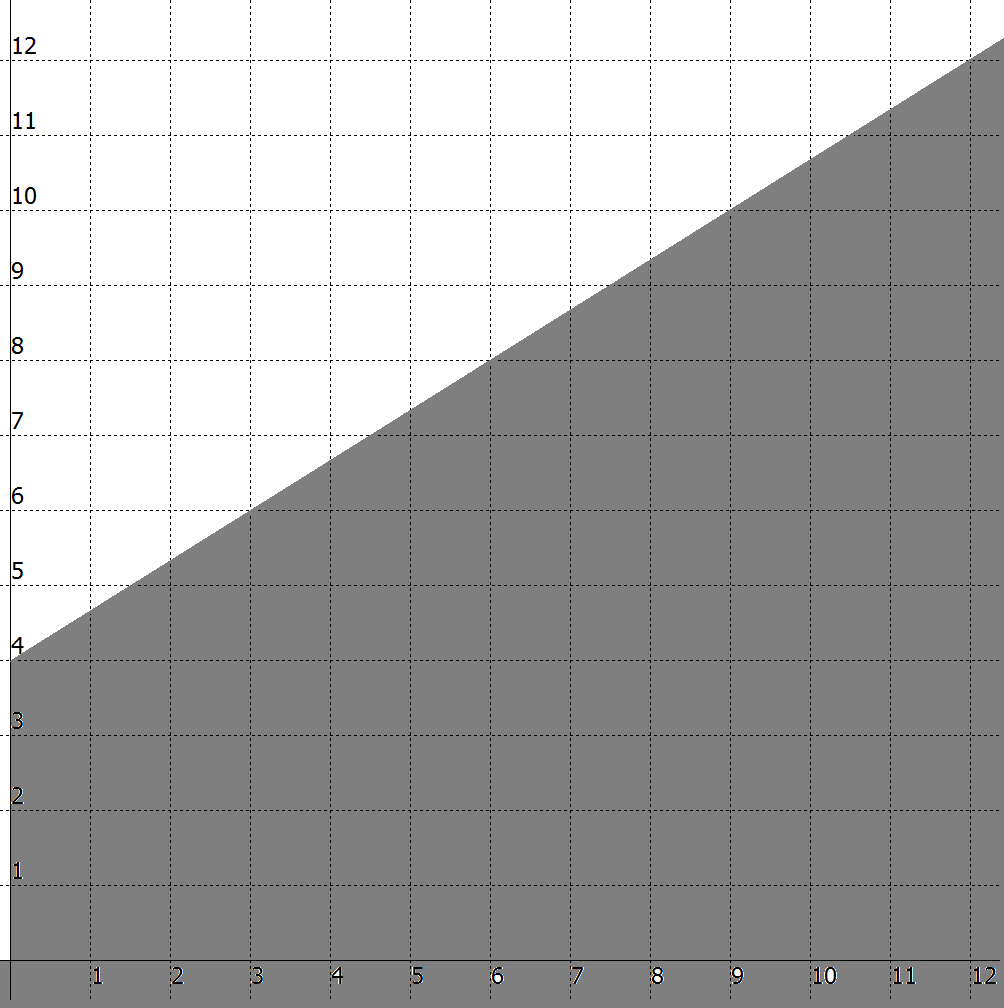 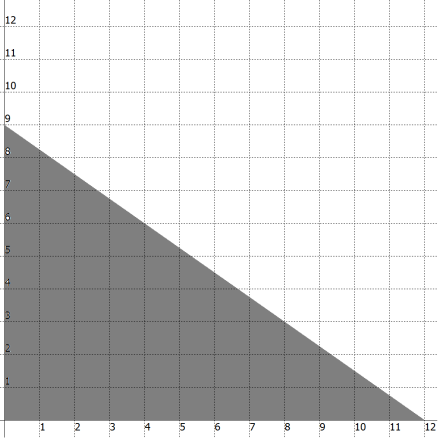 ___________________________________	______________________________________________________________________	______________________________________________________________________	___________________________________Algebraic Expression: _________________	Algebraic Expression: _________________3. 	4. 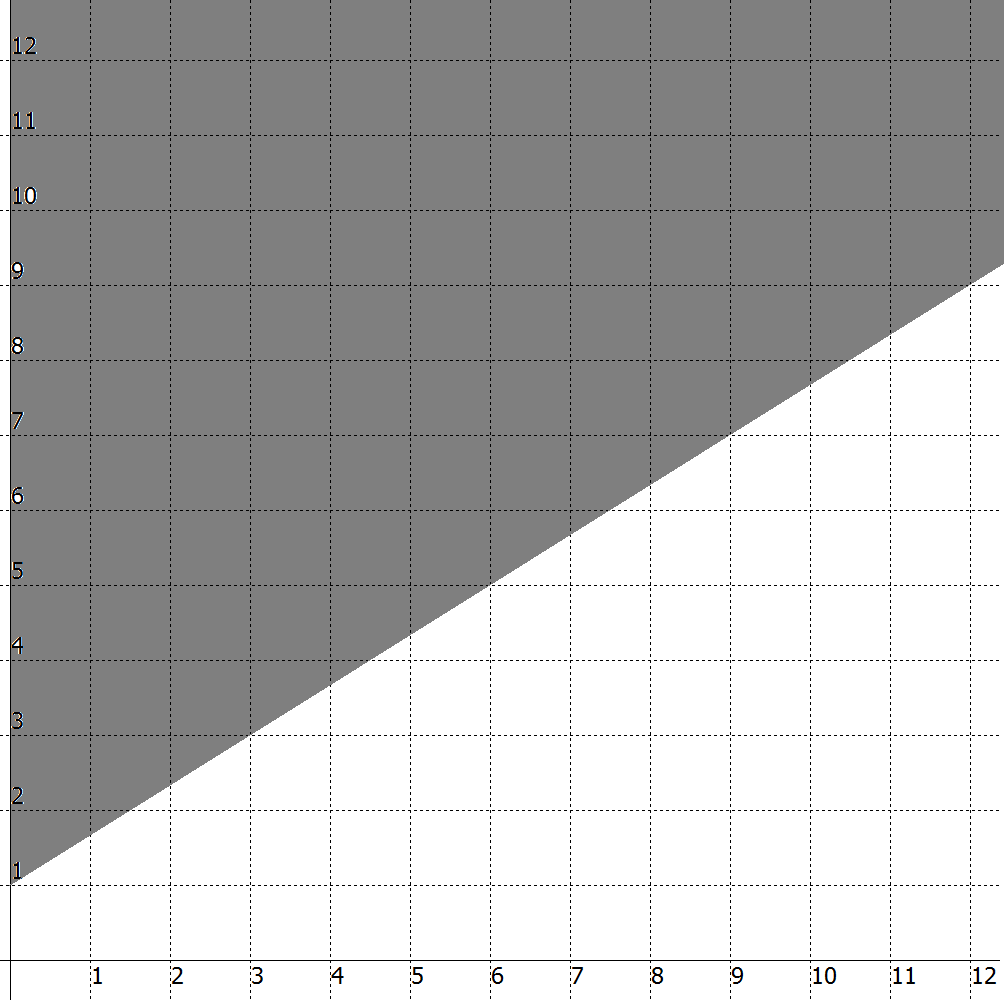 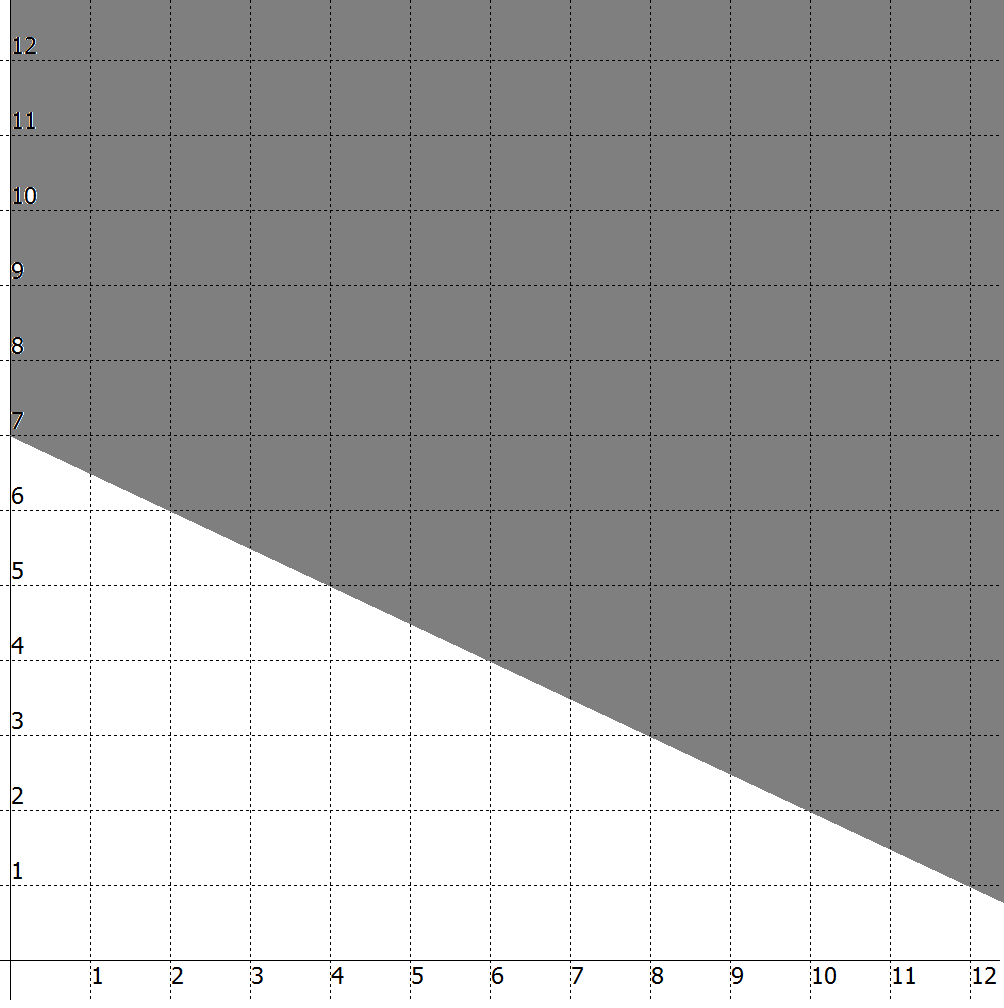 ___________________________________	______________________________________________________________________	______________________________________________________________________	___________________________________Algebraic Expression: _________________	Algebraic Expression: _________________5. 	6. 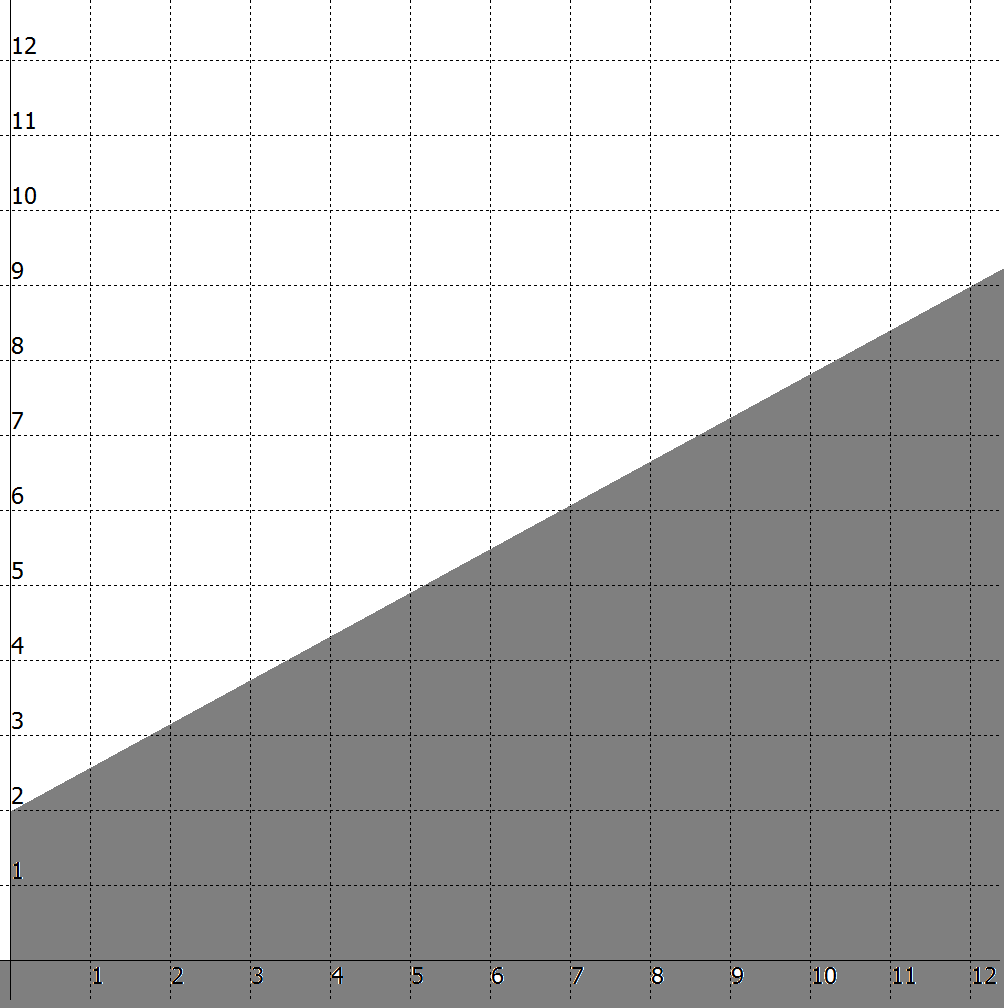 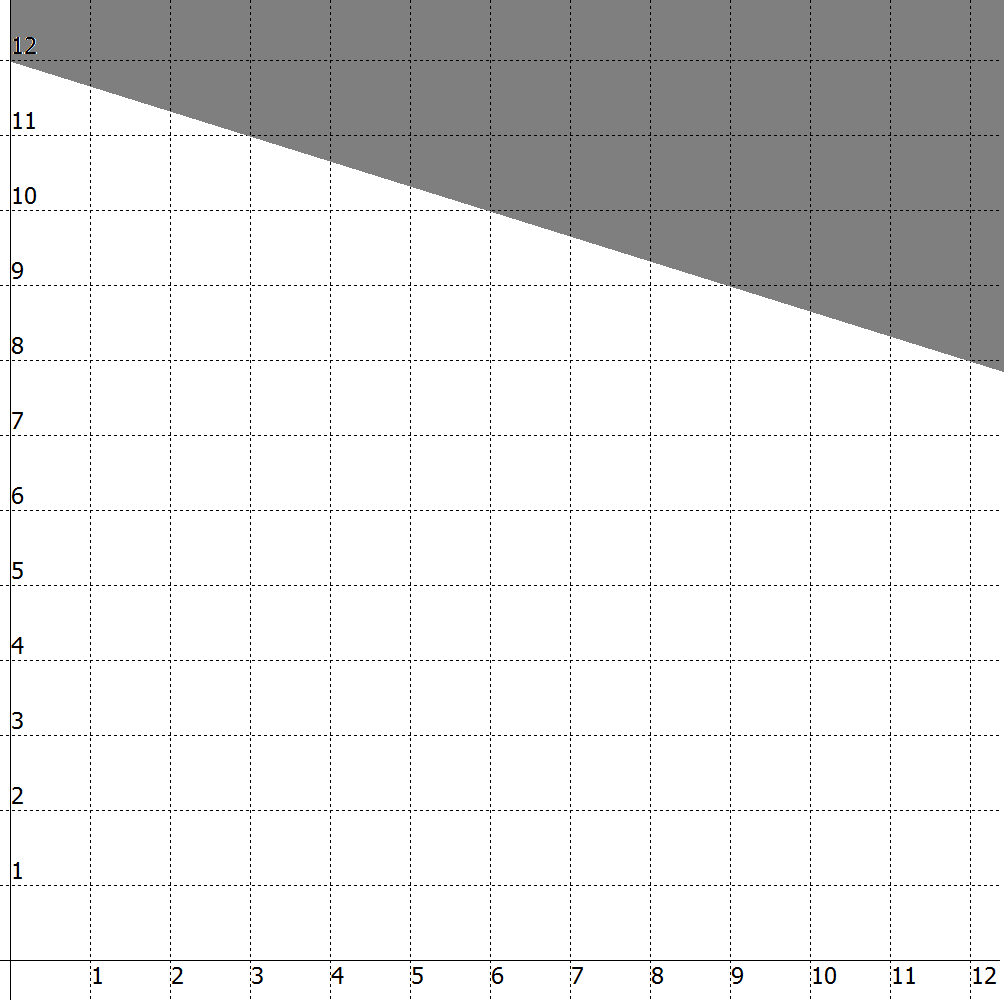 ___________________________________	______________________________________________________________________	______________________________________________________________________	___________________________________Algebraic Expression: _________________	Algebraic Expression: _________________7. 	8. 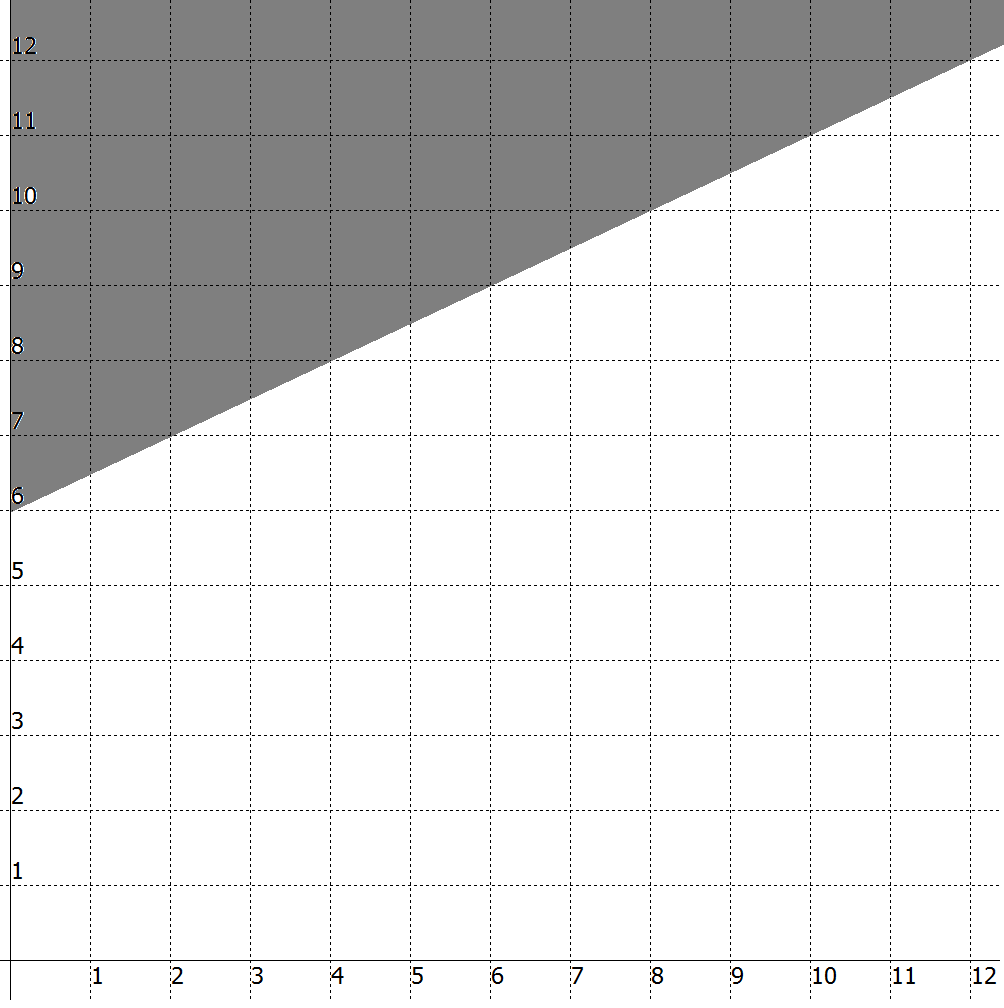 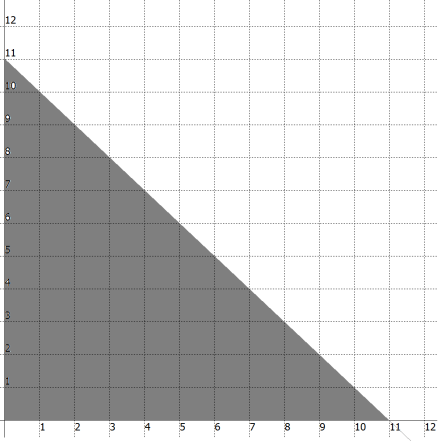 ___________________________________	______________________________________________________________________	______________________________________________________________________	___________________________________Algebraic Expression: _________________	Algebraic Expression: _________________